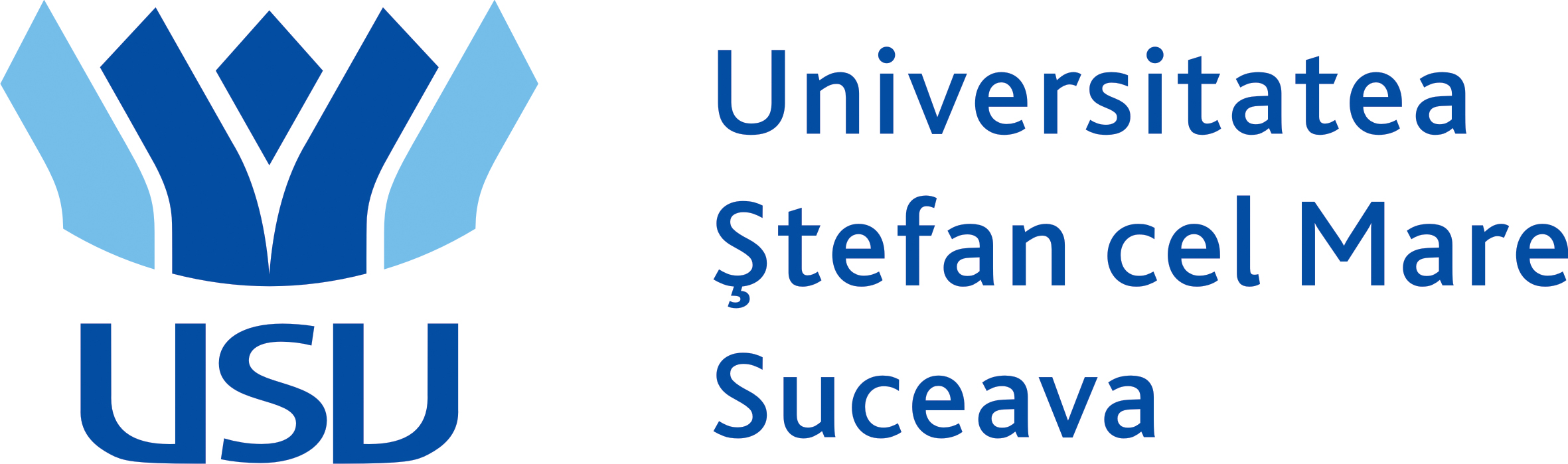 Пане ректоре!Я, (Subsemnatul) …………………………………………………………………………………………,(Прізвище, Ініціали по-батькові, Ім’я)у якості рекомендованого (-ої) до зарахування на факультет (admis/ă la Facultatea de)  ………………………………………………………..………,освітню програму (спеціалізацію) /programul de studii (specializarea)/  ………..……………….…………………………..……………………………...., в результаті вступного конкурсу на липневій сесії 2022, маючи середній бал ………., прошу затвердити моє зарахування на навчання на І курс, ДЕННУ форму навчання, на БЕЗОПЛАТНОМУ / ПЛАТНОМУ фінансовому режимі. У 2022-2023 н. р. хочу проживати в одному зі студентських гуртожитків       ТАК     НІ У разі, якщо зарахування (у фінансовому БЕЗОПЛАТНОМУ режимі) неможливе на вищезазначену освітню програму, прошу Вас затвердити моє зарахування на одну з спеціальностей, вказаних мною у вступній заяві, у такому порядку:1. ...........................................................................................................................................................2. ...........................................................................................................................................................Дата										ПідписЗАПОВНЕНУ, ПІДПИСАНУ і СКАНОВАНУ ЗАЯВУпотрібно надіслати на електронну адресу, зазначену в списках рекомендованих до зарахуванняу період з 20 до 27 липня 2022 р. 